Knixiga Sturup Raceway är platsen där klubbmästerskapets fjärde deltävling avgörs. Anmäl er antingen för att delta i tävlingen eller som funktionär för att njuta av närheten till racing.Tävlingen samkörs med BMW Club Schweden.För allas säkerhet så kommer vi givetvis att följa de rådande restriktionerna rörande Covid-19. Det är viktigt att alla respekterar detta. Uppdateringar kring detta kommer delges på hemsidan.Arrangemanget går under SBF.Vid anmälan på hemsidan är det viktigt att anmäla alla personer som kommer vara med i ”teamet”. Ej anmälda personer kommer ej att släppas in på banområdet.Startavgift
För medlemmar i MSCC 1400 kr. Klubbtävlingsreglementet kräver att alla deltagare är medlemmar. Det går vid varje tävlingstillfälle att bli provmedlem i MSCC för det innevarande året till kostnad av ordinarie medlemsavgift på 450 kr (3e kvartalet 225kr), att betalas antingen via vårt bankgiro eller kontant vid tävlingstillfället. Föraren skall också fylla i blankett för medlemsansökan vid tävlingstillfället. Styrelsen kommer därefter besluta om ordinarie medlemskap i enlighet med klubbens stadgar.Besiktning	Det är förarens ansvar att ekipaget hinner bli besiktat under föreskriven tid. Grindarna till banan öppnas 07.00 och besiktningen startar direkt. Besiktning kommer att ske på anvisad plats från 07.00 till 9.00. Observera att MSCC:s vagndeklaration för 2021 ska lämnas in för alla fordon (alltså även för fordon med SBF-vagnbok eller FIA-handlingar) för att besiktningen skall kunna utföra sitt jobb. Vagndeklarationen skapas genom att på dator fylla i Excel-arket som finns att ladda ner, se mer under avsnittet ”Vagndeklaration” nedan. Tänk på att ev. anmärkningar från tidigare besiktningar ska vara åtgärdade för att kunna få godkänt.Anmälan & betalningAnmälan och betalning ska vara MSCC tillhanda senast 2021-09-01. Inbetalning av anmälningsavgiften görs till Bankgiro 179-7612. OBS! Ingen efteranmälan eller betalning på plats. Anmälan ska göras på www.mscc.se och där det även finns möjlighet att anmäla sig till samtliga deltävlingar. Avanmälan kan göras via e-post till info@mscc.se, återbetalning av anmälningsavgiften kommer att ske, men ev. administrationsavgift kan tas ut. I undantagsfall accepteras skriftlig anmälan till MSCC, c/o Fredrik Olsson, Östra Förstadsgatan 253, 231 32 TRELLEBORG – fredrik@mscc.se . Uppge namn, licensnummer, önskat startnummer, hemort, klubb, medlemskap i MSCC, bil och eventuellt eget transpondernummer.Funktionärer behövs! Sturup Raceway är den bana på racekalendern som kräver flest bemannade banposteringar. Därför behöver vi extra många funktionärer för att kunna köra. Vi uppmanar samtliga deltagare att hjälpa till med att ordna funktionärer till deltävlingen då det brukar vara brist på resurser. Vi vill ogärna ställa in tävlingen p.g.a. att vi inte kan garantera säkerheten. Kontakta:Ted Scott, telefon: 0708-633012, Mail: ted.scott@telia.com.Ni kan även anmäla er intresse direkt i Funktionärsanmälan på klubbens hemsida http://www.mscc.se/klubbmasterskap/funktionarsanmalan/INGA FUNKTIONÄRER – INGEN TÄVLINGPreliminärt tidsschemaFrågor om tävlingen besvaras av:Fredrik Olsson på fredrik@mscc.se eller 0705-535091. Tekniska frågor om ekipage och personlig utrustning besvaras av Klubbmästerskapsgruppen, e-mail: kmorg@mscc.seVagndeklaration
För alla bilar gäller att det krävs en korrekt ifylld vagndeklaration för att delta i klubbmästerskapet. Endast MSCC:s vagndeklaration är giltig och skall tas med utskriven till tävlingen. För er som behöver assistans med att fylla i vagndeklarationen, hör av er till Klubbmästerskapsgruppen, e-mail kmorg@mscc.se. Vagndeklaration för respektive klass finner ni via http://www.mscc.se/klubbmasterskap/vagnsdeklaration/Incheckning på plats Incheckning/anmälan vid ankomst kommer att ske i tidtagningsbaracken. Obehöriga stannar utanför grindarna till området och endast de personer som är anmälda via hemsidan kommer att släppas in på banområdet. Vid anmälan på hemsidan ska samtliga personer i ”teamet” anmälas. Var beredd att kunna visa körkort/giltig ID handling.
Det är viktigt för oss alla, att ingen vare sig förare eller annan teammedlem kommer till banområdet som har några som helst sjukdomssymptom som kan vara COVID-19 eller annan smittsam sjukdom.Placering i depå	
Försök parkera ”på djupet”, d.v.s. ev. dragbil främst, släp och sedan tävlingsbilen.
Håll Coronasäkert avstånd till andra deltagare.Heatindelning och uppställning inför nästa heatHeatindelningen kommer att finnas tillgänglig på banan. Försök att vara uppmärksam på turordningen mellan heaten och börja line-up för nästa heat inne i maskindepån när föregående heat har kört ut på banan. En funktionär vid grinden till ”pitlane” kommer att vinka fram när det är dags att köra ut.
 Line-up innan raceNär det blir dags för race kommer vi som vanligt på Sturup att köra line-up i två led inne i parkeringsdepån. Vi kör ut pole-positionledet först följt av det andra ledet. När bilarna kommer fram till startrutorna skall man alltså hålla sig kvar i sitt led och sakta rulla fram så att man inte kör för långt.Till sist:Den som känner sig krasslig ska stanna hemma och är inte välkommen. Uppstår sjukdomssymptom under dagen ska man åka hem.Publik kommer INTE att släppas in på området.Håll säkerhetsavstånd till andra personer på området på minst 2 meter. • Prata gärna med andra MEN respektera säkerhetsavstånd.Sturup Raceway ställer höga krav på att vi följer deras anvisningar rörande ljudnivå. Respektera bullerkraven på 95dB (A). Om detta inte efterföljs tvingas vi att avvisa ekipaget från banan.Observera att SBF:s miljökrav för uppställning av bilen på tät presenning/absorberingsmatta måste följas! Hyreskontraktet med Sturup Raceway säger klart att bilar utan presenning/absorberingsmatta kommer att avvisas av banbolaget.Transponder lånas gratis i tornet.Övrig sista minuten information kommer i så fall på hemsidan på fredagen innan tävlingen.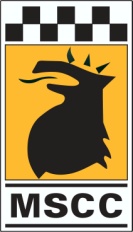 KM 4, 
Sturup Raceway
Lördag 4 september 20217.00Anmälan öppnar7.00Besiktning öppnar8.20Funktionärsgenomgång vid tornetEndast digitalt förarmöte. Ta med utskrivet exemplar. Lämnas underskrivet vid anmälan.9.00 – 9.30BMW CS (fri träning)9.30 – 9.45Roadsport C & Historic (fri träning)9.45 – 10.00Roadsport A, B, RS & Modsport (fri träning)10.05 – 10.25Roadsport C & Historic (tidsträning 1)10.25 – 10.45Roadsport A & B (tidsträning 1)10.45 – 11.05RS + Modsport (tidsträning 1)11.10 – 11.40BMW CS (kval)11.40 – 12.00Roadsport C & Historic (tidsträning 2)12.00 – 12.45Lunchuppehåll12.50 – 13.10Roadsport A & B (tidsträning 2)13.10 – 13.30RS + Modsport (tidsträning 2)13.35 – 14.05BMW CS (race 1)14.05 – 14.30Roadsport C & Historic (race 10 varv)14.30 – 14.55Roadsport A & B (race 10 varv)15.00 – 15.25RS & Modsport (race 10 varv)15.30 – 16.00BMW CS (race 2)